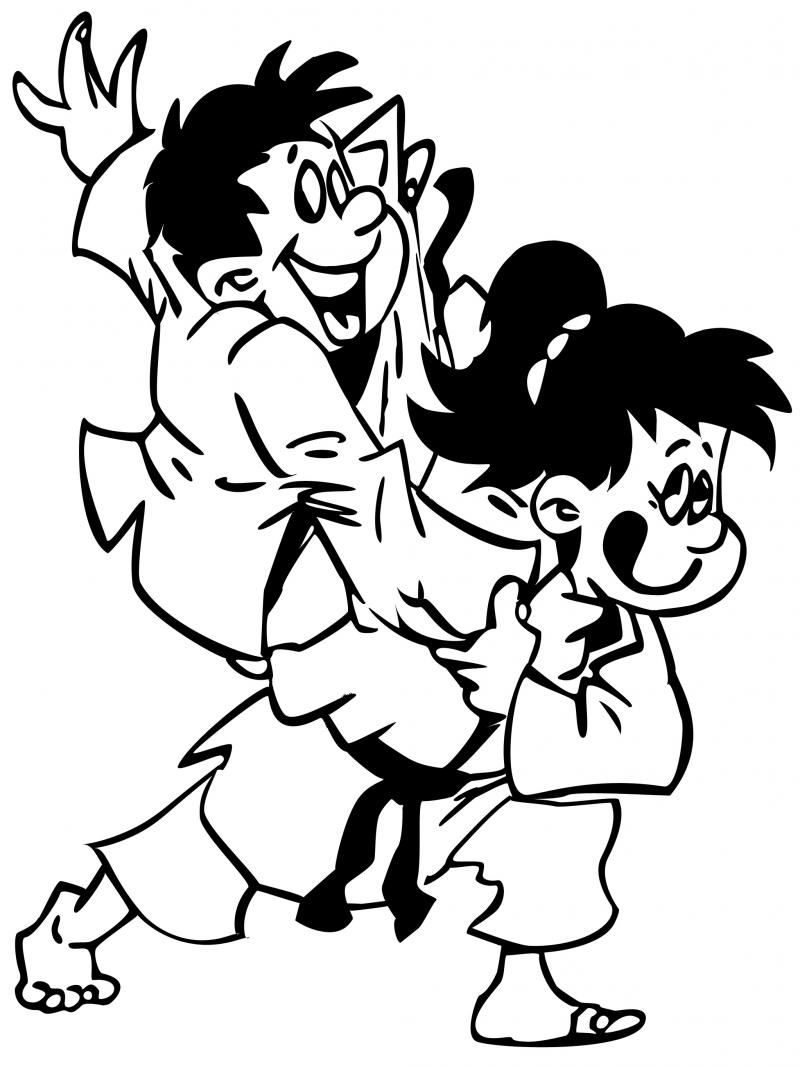 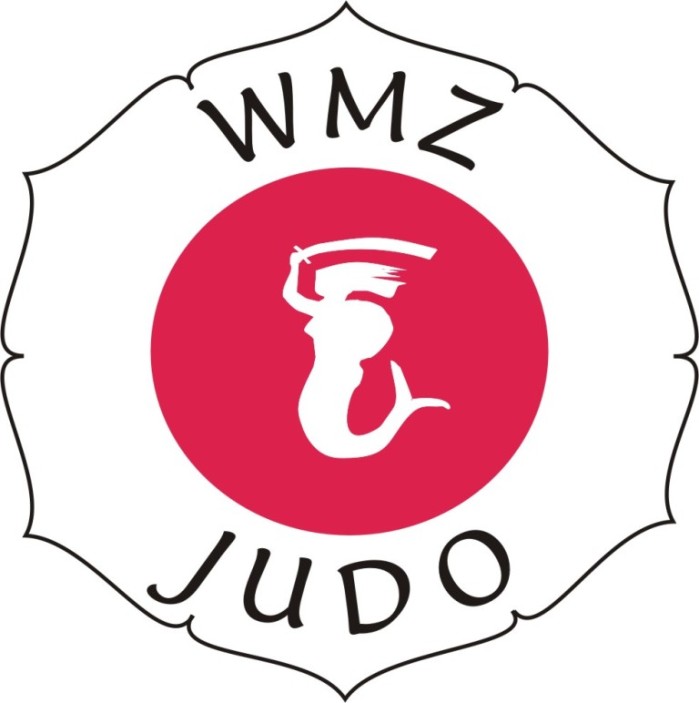 Prawo startu: kluby należące do Warszawsko-Mazowieckiego Związku Judo, osobno chłopcy i dziewczęta rocznik 2008, 2007, 2006  za okazaniem legitymacji szkolnych.UWAGA! Dzieci młodsze nie mają prawa startu oraz zakaz startu: młodszy rocznik w starszej kategorii wiekowej.Startowe: 30 zł od zawodnika, płatne przy wadzeInformacje: u trenerów prowadzących oraz www.wmzjudo.pl     Zgłoszenia imienne przez stronę:– www.judostat.pl/rejestracja do dnia 18.02.2016 r. Zgłoszenia po terminie wynosi 40 zł. TERMIN - 21.02.2016 niedziela Miejsce: Centrum Edukacji i Sportu,  ul. Kwiatowa 28 05-515 MysiadłoKonkurencje:Rocznik 2008 –  wychodzenie z  trzymanie yoko-shiho-gatame 2.b przeciąganie pasa Strój: sportowyRocznik 2006 i 2007 -  walka funny judo Strój: JUDOGINagrody: dyplomy, upominek dla każdego uczestnika, pamiątkowy medal Program godzinowy Ligi :                            Kategoria wiekowa dzieci urodzonych w roku 2008                          800 – 830            waga                           830 – 900             losowanie grup                          900 – 915           rozgrzewka                          915– 1200         zawodyKategoria wiekowa dzieci urodzonych w roku 2007                         1215  – 1245      waga                          1245 – 1315       losowanie grup                         1315 – 1325     rozgrzewka                         1325– 1500       zawodyKategoria wiekowa dzieci urodzonych w roku 2006                         1530  – 1600       waga                          1600 – 1330       losowanie grup                         1630 – 1645      rozgrzewka                         1645 – 1830      zawodyRegulamin Ligi Warszawskiej Olimpiady Maluchów Funny Judo 2016Prawo startu: zawodniczki  i zawodnicy klubów  należących do Warszawsko-Mazowieckiego Związku Judo,  Ubezpieczenie : każda startująca osoba musi być ubezpieczona we własnym zakresie KL i NNWI.   Dziewczynki i chłopcy rocznik 2008Losowanie wag:Zawodnicy i zawodniczki w poszczególnych edycjach Ligi Funny WOM w  w/w kategoriach wiekowych,  rozlosowani/e będą do grup 5 osobowych ( w przypadku braku wymaganej ilości osób mogą być grupy 4,3,2 osobowe- zasady przyznawania punktów poniżej )według wagi począwszy od najlżejszej osoby (dopuszczalna jest maksymalna różnica  pomiędzy startującymi w poszczególnych grupach)Konkurencje: 1 wychodzenie z  trzymanie yoko-shiho-gatame (opisany poniżej)2. konkurencja walki  każdy z każdym (opisana poniżej)a)Opis konkurencji: dla rocznika 2008: zakładamy klasyczne trzymanie yoko-shiho-gatame: jedna ręka pod głową druga pomiędzy nogami przeciwnika, nie można zmieniać tego uchwytu przez cały czas walki (zmiana uchwytu spowoduje przegranie walki). Wygrana to utrzymanie w klasycznym uchwycie przez 10 sekund. Możliwe wyniki walki gdy 1 osoba trzyma trzymanie a potem wychodzi z trzymania  2:0, 1:1 b)Opis konkurencji: dla rocznika 2008-Przeciąganie pasa judo o długości  – 2 osoby w systemie każdy z każdym ustawiają się naprzeciwko siebie w odległości  od siebie  po  od linii granicznej chwytają pas na  końcach, na sygnał przeciągają przeciwnika, zwycięża osoba która przeciągnie przeciwnika  za linie graniczną lub jako jedyna będzie trzymała pas lub nie podeprze się inna częścią ciała niż stopy i otrzymuje 1 punkt. Uwaga pas musi być naprężony, w trakcie walki nie wolno go poluźniać co mogło by spowodować upadek przeciwnika , za takie działanie żółta kartka , 2 raz dyskwalifikacja.Przyznanie punktów  w danej konkurencji:  – 10 p,  – 8 p. 3m -6 p,  – 4 p,  -2 ,  Kolejność miejsc każdej kategorii wagowej ogłaszana jest po zsumowaniu punktów z  2 konkurencji. W przypadku uzyskania takiego samego wyniku  przyznaje się takie same miejsce 2 lub więcej osobą, kolejna osoba otrzymuje miejsce wg  kolejności( np. 2 osoby uzyskały najwięcej punktów zajmują I miejsce  , kolejna osoba zajmuje III miejsce, itd..II. Dziewczynki i chłopcy  klasa II rocznik 2007 i klasa III rocznik 2006Walka judo- punkty i zasady sędziowania wg przepisów PZ Judo:Punkty za czas w trzymaniu:Yuko  10 sWazari 15 sIppon 20 sInne informacje:Walka trwa 1 minutę (jest to czas ciągły) Zatrzymanie czasu może nastąpić na wyraźne polecenie sędziego (poprawienie stroju, kontuzja, itp.). W przypadku gdy walka nie zostanie rozstrzygnięta po 1 minucie sędzia stosuje dogrywkę („golden score”) bez limitu czasu. W dogrywce pierwsza punktowana ( min yuko lub shido)przez sędziego akcja przynosi zwycięstwo.  Na macie (polu walki) przebywają tylko aktualnie walczący zawodnicy i sędziowie. Kibice i pozostali zawodnicy przebywają poza matą, na trybunach, ławeczkach (przechodzenie przez matę podczas toczącej się walki jest niedozwolone).Drugi wyczytany zawodnik zakłada czerwoną przepaskę.    Przed wejściem na matę (przed czerwonym polem) zawodnicy wykonują pierwszy ukłon, po wejściu na pole walki drugi, po czym wykonują krok do przodu i oczekują na komendę sędziego do rozpoczęcia walki HAJIME (hadżime). W trakcie walki komenda ta będzie stosowana przez sędziego za każdym razem po przerwaniu akcji w celu jej wznowienia. Sędziowie przerywają walkę komendą MATE. Koniec walki zostanie oznajmiony słowami SORE-MADE. Po ogłoszeniu wyniku-zwycięzcy zawodnicy wykonują pierwszy ukłon wewnątrz pola walki i drugi na zewnątrz, za czerwonym polem (wszystkie ukłony wykonywane są w pozycji stojącej)W czasie walki zakazane jest stosowanie rzutów poświęcenia, rzutów z kolan!Kolejność miejsc w każdej kategorii wagowej ogłaszana jest po zsumowaniu punktów z  2 konkurencji. W przypadku uzyskania takiego samego wyniku  przyznaje się takie same miejsce 2 lub więcej osobą, kolejna osoba otrzymuje miejsce wg  kolejności( np. 2 osoby uzyskały najwięcej punktów zajmują I miejsce  , kolejna osoba zajmuje III miejsce, itd.Regulamin opracował: Jacek Zawadka